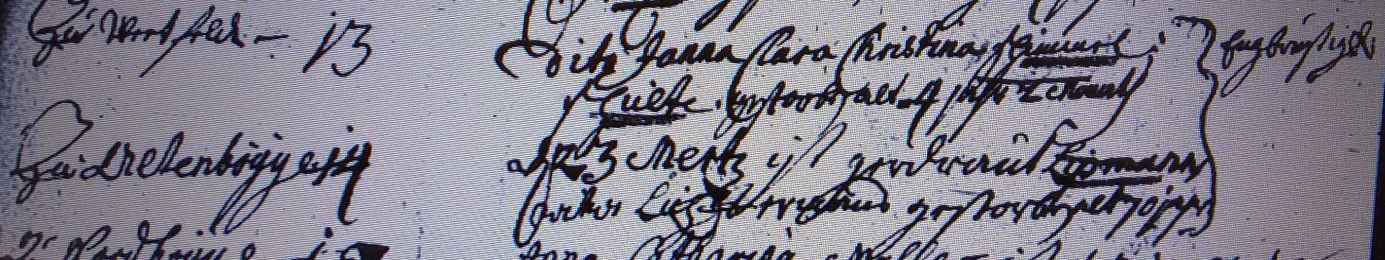 Kirchenbuch Bönen 1771; ARCHION-Bild 321 in „Beerdigungen 1765 – 1800“Abschrift:„ zu Altenbögge; den 23 Mertz ist Gerdraut Lipman Witwe Lichtermans gestorben alt 70 Jahr; Todesursache: Engbrüstigkeit“. 